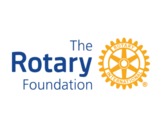 District 6940 Rotary Foundation Goals2020-2021____________________________		______________________________Club Name						Club President & Contact InformationAppoint a Club Foundation Chair and update in DACdb  	___________________NameEstablish a Foundation Annual Fund giving goal:________________   X   $100   =   ___________________# of Club Members		        Goal				   +________________   X $1,000  =  ____________________# Paul Harris Society		       Goal		=  _____________________		    Total Annual Fund GoalTo Achieve “Every Rotarian, Every Year (EREY)” consider:$60 from each member (bill $15/quarter) + $40 from Club for each memberUse fundraising from events to fund EREY; $100 for each memberEstablish a PolioPlus Giving Goal (Rotary International suggests $1,500 per club)          ____________________          PolioPlus Club GoalFundraising ideas for PolioPlus goal:Purple Pinky at eventsBoston Butt Sale